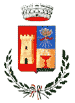 COMUNE DI SARDARAProvincia del Medio CampidanoAl Sig. Sindacodel Comune di SardaraAi sensi dell’art. 21 della Legge 10 aprile 1951, n. 287, relativa all’aggiornamento degli Albi dei Giudici Popolari per le Corti d’Assise e le Corti d’Assise d’Appello Il sottoscritto_______________________________________________________________ Nato a _________________________________________il__________________________ e residente in _______________________________ in Via __________________________________________________ CHIEDEalla S.V. di essere inserito nell’Albo dei Giudici Popolari per:    le Corti d’Assise    le Corti d’Assise d’AppelloA tal fine, valendosi delle disposizioni di cui agli artt. 46 e 47 del D.P.R. 445/2000 e consapevole delle sanzioni previste dall’art. 76 dello stesso D.P.R, sotto la sua personale responsabilità,DICHIARA:a) di essere cittadino italiano; b) di godere dei diritti civili e politici; c) di essere di buona condotta morale; d) di essere in possesso del titolo di studio di____________________________________ e) di svolgere la professione di _______________________________________________ Dichiara inoltre, che non si trova in alcuna delle condizioni ostative qui sotto elencate: 1. essere magistrato o funzionario in attività di servizio appartenente all’ordine giudiziario; 2. appartenente alle Forze Armate, o qualsiasi Organo di polizia anche se non dipendente dallo stato; 3. essere ministro di qualsiasi culto o religioso/a di ogni ordine e congregazione. Sardara, li_________________ 									FIRMA ALLEGA COPIA DOCUMENTO D'IDENTITA' IN CORSO DI VALIDITA’AVVERTENZE: Ai sensi dell’art. 76 DPR n. 445/2000, le dichiarazioni mendaci, le falsità negli atti e l’uso di atti falsi, sono puniti ai sensi del Codice Penale e delle leggi in materia. Ai sensi dell’art. 75 DPR n. 445/2000, se a seguito controllo emerga la non veridicità del contenuto della dichiarazione, il dichiarante decade dai benefici eventualmente prodotti dal provvedimento emanato sulla base della dichiarazione non veritiera. Informativa ai sensi del D. Lgs. n. 196/2003: i dati sopra riportati sono prescritti dalle disposizioni vigenti ai fini del procedimento per il quale sono richiesti e verranno utilizzati unicamente a tale scopo. La sottoscrizione del presente vale come consenso al trattamento dei dati per le finalità indicate